Orgelconcert  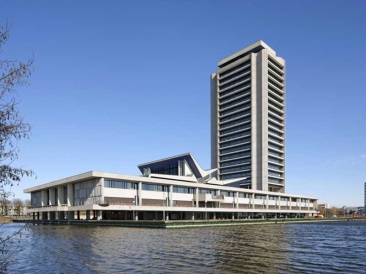 op het kabinetorgel in de Bois-le-DuczaalProvinciehuis ‘s-HertogenboschYvonne Jonker, hoboVéronique van den Engh, orgel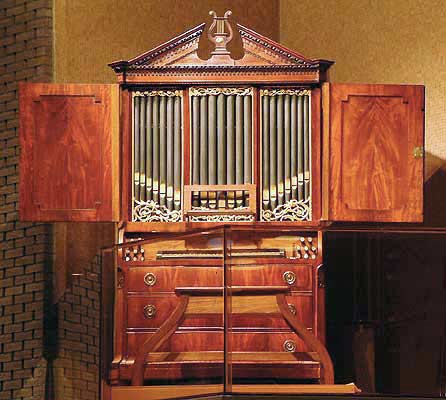 Maandag 27 maart 20.00 uur      Vanaf 19.30 koffie/ theeToegang gratisOp het programma staan werken van: Merula, Giminiani, Wesley, Stanley, Britten, Sweelinck, Pirenne, van der Putt, De Klerk, Andriessen, PetersBekijk het orgeltje op: www.brabantorgel.nl